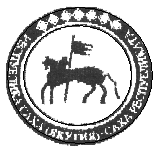 Министерство  образования и науки Республики Саха (Якутия)                            Государственное  бюджетное профессиональное образовательное учреждение Республики Саха (Якутия)«Жиганский многопрофильный лицей»…………………………………………………………………………………………………………………678330, Республика Саха (Якутия), с. Жиганск, ул.  Романа Дмитриева 14 «а»; тел. (факс) 8411  (64) 21-785Департамент по контролю и надзору Министерства образования РС (Я)Отчет о ходе выполненных работ по устранению нарушений(Предписание № 04-16-427 (л, н, к).Пояснительная записка.              По пункту предписания 3.2. объем учебных часов по технологии электросварочных работ по профессии «Монтажник санитарно-технических систем и оборудования»  выполнен в полном объеме. По предметам русский язык и литература, иностранный язык в группах « Обработчик рыбы и морепродуктов», «Мастер общестроительных работ» и «Модистка головных уборов» отставание по учебным часам выполнено на 85%, до конца учебного года выполнение объема часов будет реализовано полностью. По предмету обществознание в группе «Модистка головных уборов» отставание по учебным часам выполнена полностью.                                Директор ГБПОУ РС (Я) «ЖМЛ»________________ А.А.СергеевИсп. Ермакович А.М., зам.директора по УПРПункт предписанияСодержание предписанияПринятые меры1В нарушение ч.2 ст.19.20 КоАП РФ «Осуществление деятельности, не связанной с извлечением прибыли, с нарушением требований или условий специального разрешения (лицензии), если такое разрешение (лицензия) обязательно (обязательна).- в 2013-2014 у.г. образовательная деятельность по программам проф. образования с 1 (одногодичным) сроком обучения на базе среднего общего образования «Автомеханик» осуществлялась без лицензии на право ведения образовательной деятельности;- по адресу не указанному в лицензии на осуществление образовательной деятельности по предмету «Физическая культура» согласно договору на предоставление спортзала для проведения уроков физкультуры и спортивно-массовых мероприятий от 08.09.2015 г. с ДЮСШ им Р.Дмитриева;- практические занятия по программам проф. образования «Монтажник санитарно-технических, вентиляционных систем и оборудования» проводятся в здании общежития вагонного типа на 24 места;- Отсутствуют кабинеты и лаборатории для проведения занятий и лабораторно-практических работ по общеобразовательным предметам «Химия», «Биология», «Физика».     Документы на лицензирование по профессии автомеханик будем подавать после введения автодрома.Выпускники 2014-2015 г. группы «Автомеханик» переведены в ГБПОУ РС(Я) «Вилюйский техникум» для сдачи ГИА и получения дипломов.      Заключен договор с МБОУ РС(Я) «ЖСОШ» от 09.01.2017г. в связи с задержкой получения ДЮСШа заключения ГПН и Роспотребнадзора.   Переименование общежития вагонного типа на мастерскую в связи с отсутствием финансирования кадастровых работ в МИЗО РС(Я)   переносится на начало 2018 года.      В Роспотребнадзор был отправлен пакет документов, который был возвращен в связи с тем, что протоколы по микроклимату были просрочены. Замеры были сделаны и отправлены 27.04.2017г. в г.Якутск. Работу по получению заключения ГПН школа планирует в июне-июле 2017г.   1В нарушение п.4, п.5 ч.3 ст.28, ст.46 Федерального закона «Об образовании в Российской Федерации», п.п. «д» п.6 «Положение о лицензировании образовательной деятельности», утвержденного постановлением Правительства РФ от 28.10.2013 г №966 не обеспечено педагогическими работниками, имеющими профессиональное образование, соответствующей квалификации по предмету «русский язык и литература». Принята на работу преподавателем русского языка и литературы Мищук Ирина Александровна, приказ № 1-02/5 от 16.01.2017 г. Копия приказа прилагается.В нарушение ст. 18, 35 ФЗ «Об образовании в РФ», п.п. «е» п. 6 «Положение о лицензировании образовательной деятельности», утвержденного постановлением Правительства РФ от 28.10.2013 г. № 966 не обеспечено в полном объеме печатными и электронными образовательными ресурсами  по реализуемым образовательным программам «Модистка головных уборов»Методистом и библиотекарем ведется работа по поиску печатных  и электронных образовательных ресурсов по реализуемой образовательной программе «Модистка головных уборов».2.1.В нарушение ч. 3 ст. 5 ФЗ от 29.12.2012 «Об образовании в РФ» в пункте 7.2.4. безвозмездные взносы закреплены как источник формирования имущества учрежденияВ изменениях пункт 7.2.4. о безвозмездных взносах удален.Копия изменений в Уставе прилагается.2.2.В нарушение ч. 6 ст. 51 ФЗ от 29.12.2012 «Об образовании в РФ» в уставе не представлены права руководителя образовательного учрежденияВ устав внесены права руководителя. Копия изменений в Уставе прилагается.2.3.В нарушение ч. 3 ст. 52 ФЗ от 29.12.2012 «Об образовании РФ» в уставе не представлены права и обязанности учебно-вспомогательных, производственных и иных работниковИзменения внесены. Копия изменений в  Уставе прилагается.2.4.В нарушение ч. 3 ст. 30 ФЗ «Об образовании в РФ» при принятии правил поведения обучающихся, правил внутреннего распорядка для обучающихся, положений о совете профилактики правонарушений, о стипендиальном обеспечении, материальной помощи, об учете обучающихся, подлежащих учету в группе риска не  учтены мнения Совета обучающихся. Данные локальные акты утверждены Советом обучающихся. Сканы локальных актов прилагаются.(первая страница).2.5.В нарушение п. 9 раздела 2 Порядка проведения аттестации педагогических работни ков организаций, осуществляющих образовательную деятельность, утвержденного приказом Министерства образования и науки РФ  от 7 апреля 2014г. № 276 Софронов С.И. преподаватель, в декабре 2015 года не ознакомлен с распорядительным актом, содержащим список работников организации, подлежащих аттестации на соответствие занимаемой должности, с графиком проведения аттестации, под роспись не менее чем за 30 календарных дней до дня проведения их аттестации по графику, не получил выписку из решения аттестационной комиссии в установленный срок. Аттестационная комиссия приняла к сведению и устранило данное нарушение.2.6.В нарушение п. 10 ч. 1 ст. 3 ФЗ от 29.12.2012 «Об образовании в РФ», п. 4.2. положения о стимулирующих, компенсационных выплатах и премировании работников, принятом 11.01.2012 с учетом мнения представительного органа, утвержденном директором учреждения, приложения к коллективному договору на 2012-2015 годы, пункта 2.9, 5.8, 7.3, 7.4 положения об оплате труда работников ГБПОУ РС(Я) «ЖМЛ» не реализуется демократический характер управления образованием:-премирование работников осуществляется  без учета мнения представительского органа, без учета установленных положением о стимулировании работников;-за 2015г. руководителем изданы приказы о премировании работников училища, на основании которых директору учреждения Сергееву А.А., получающему стимулирующую часть заработной платы по основной должности как руководитель, без основания начислены стимулирующая часть заработной платы по должностям «организатор физкультуры», «преподаватель ОБЖ» без расчета по критериям результативности, без учета мнения представительного органа.Создан новый приказ о комиссии по определению стимулирующих выплат работникам лицея от 09.01.2017 г. № 01-03/1-1. (копия приказа прилагается). Ежемесячно составляются протоколы по стимулирующим выплатам и издаются приказы о премировании работников лицея. (копии прилагаются). За начисление стимулирующей части заработной платы Сергееву А.А. проводится расследование Жиганским ОВД.  2.7.В нарушение п. 2 ч. 2 ст. 14 ФЗ №120-ФЗ «О системе профилактики правонарушений среди несовершеннолетних» кураторами групп, организаторами воспитательной работы в лицее недостаточно ведется работа по выявлению несовершеннолетних, не посещающих или систематически пропускающих по неуважительным причинам занятия, принимаются меры по их воспитанию.Составлен журнал посещаемости обучающимися занятий, который заполняют кураторы групп. Зам. директор по УВР проводит анализ в конце месяца.  2.8.В нарушение п. 1 ч. 2 ст. 14 ФЗ №120-ФЗ «О системе профилактики правонарушений среди несовершеннолетних», недостаточно полно осуществляются меры по реализации программ и методик, направленных на формирование законопослушного поведения несовершеннолетних. Отсутствует план индивидуальной воспитательной работы с состоящими на учете.План индивидуальной воспитательной работы с состоящими на учете составлен. Ведется работа по плану. (Прилагаем электронный файл на диске).2.9.В нарушение приказа Федеральной службы по надзору в сфере образования и науки от 29.05.2014г. №785 структура официального сайта образовательной организации в информационно-телекоммуникационной сети «Интернет», а также формат предоставления на нем обязательной к размещению информации об образовательной организации не полностью соответствуют установленным требованиям в части отсутствия информации о наблюдательном совете, педагогическом совете, положений органов управления.Дополнения  на сайте лицея сделаны.3.1.В нарушение п. 6 ч. 3 ст. 28 ФЗ от  29.12.2012 №273-ФЗ «Об образовании в РФ» допущены нарушения:- в части отсутствия рабочих программ по профессии «Обработчик рыбы и морепродуктов»: Биология, Приготовление традиционных блюд из рыбы, «Мастер общестроительных работ»: Биология, «Модистка головных уборов»: Естествознание, Право, Дефектация и контроль качества обработки головных уборов, Выполнение ремонта и обновление головных уборов разных моделей из различных материалов;- внеаудиторная самостоятельная работа обучающихся не сопровождается методическим обеспечением и обоснованием расчета времени, затрачиваемого на ее выполнение;- фонды оценочных средств для государственной итоговой аттестации разработаны и утверждены образовательным учреждением без предварительного положительного заключения работодателей.Программы составлены. (Прилагаем электронный файл на диске).Методические рекомендации по СРС составляются. (электронный файл на диске, сканы первых листов с подписью директора прилагаются).Получены положительные заключения работодателей на ФОСы для ГИА (копии прилагаются).3.2.В нарушение п. 1 ч. 6, ч. 7 ст. 28 ФЗ от 29.12.2012 №273-ФЗ «Об образовании в РФ» допущены нарушения в части реализации не в полном объеме рабочих программ учебных курсов, предметов, дисциплин (модулей) учебного плана по итогам 15 учебных недель 2016-2017 у.г.Рабочие программы учебных курсов, предметов, дисциплин реализованы путем корректировки самих программ. Справка по выполнению учебного плана прилагается.3.3.В нарушение п. 13 ч. 3 ст. 28 ФЗ от 29.12.2012 № 273-ФЗ «Об образовании в РФ» не обеспечено функционирование внутренней системы оценки качества образования.Составлен локальный акт, обеспечивающий внутреннюю систему оценки качества образования. 